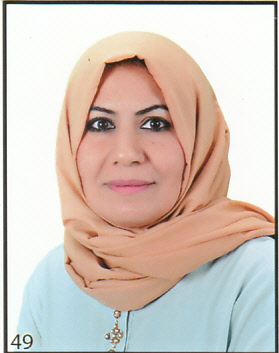 أ.د.الاء محمد رحيمبكلوريوس كلية الاداب جامعة بغداد قسم الاجتماع 1996 ماجستير كلية الاداب جامعة بغداد قسم الاجتماع  1999دكتوراة كلية الاداب جامعة بغداد قسم الاجتماع /خدمة اجتماعية 2012 التعيين  في كلية التربية للبنات مدرس مساعد  2000حاصلة على لقب مدرس 2005 حاصلة على لقب استاذ مساعد 2008 	 2017 	- حاصلة على لقب الاستاذية  مشاركة في العديد من اللجان العلمية والامتحانية ولجان التدقيق ولجان الارشادية ولجان المناقشات للرسائل العلمية. شهادة تقديرية: حاصلة على اكثر من 20 شهادة تقديرية لانشطة مختلفة ومنها المشارك في المؤتمرات والندوات العلمية. حاصلة على العديد من كتب الشكر من الوزارة ورئيس الجامعة ومن عمادة كلية التربية للبنات مشرفة على عدد من طالبات الماجستير واكثر من 110 بحث تخرج مشاركة في تقويم العديد من بحوث العلمية في مجلات رصينة اكثر من 20 بحث منشور في مجلات علمية رصينة عضو في اللجنة العلمية لمجلة مركز العلوم النفسية لجامعة بغداد. 